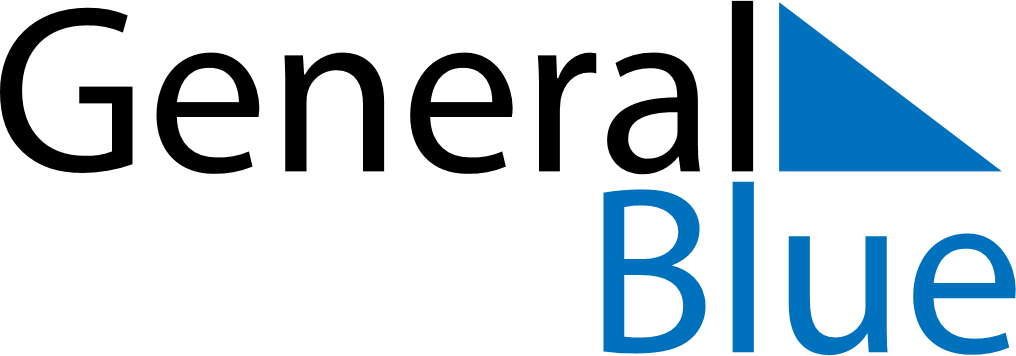 May 2024May 2024May 2024May 2024May 2024May 2024Pupiales, Narino, ColombiaPupiales, Narino, ColombiaPupiales, Narino, ColombiaPupiales, Narino, ColombiaPupiales, Narino, ColombiaPupiales, Narino, ColombiaSunday Monday Tuesday Wednesday Thursday Friday Saturday 1 2 3 4 Sunrise: 6:03 AM Sunset: 6:12 PM Daylight: 12 hours and 8 minutes. Sunrise: 6:03 AM Sunset: 6:11 PM Daylight: 12 hours and 8 minutes. Sunrise: 6:03 AM Sunset: 6:11 PM Daylight: 12 hours and 8 minutes. Sunrise: 6:02 AM Sunset: 6:11 PM Daylight: 12 hours and 8 minutes. 5 6 7 8 9 10 11 Sunrise: 6:02 AM Sunset: 6:11 PM Daylight: 12 hours and 8 minutes. Sunrise: 6:02 AM Sunset: 6:11 PM Daylight: 12 hours and 9 minutes. Sunrise: 6:02 AM Sunset: 6:11 PM Daylight: 12 hours and 9 minutes. Sunrise: 6:02 AM Sunset: 6:11 PM Daylight: 12 hours and 9 minutes. Sunrise: 6:02 AM Sunset: 6:11 PM Daylight: 12 hours and 9 minutes. Sunrise: 6:02 AM Sunset: 6:11 PM Daylight: 12 hours and 9 minutes. Sunrise: 6:02 AM Sunset: 6:11 PM Daylight: 12 hours and 9 minutes. 12 13 14 15 16 17 18 Sunrise: 6:02 AM Sunset: 6:11 PM Daylight: 12 hours and 9 minutes. Sunrise: 6:02 AM Sunset: 6:11 PM Daylight: 12 hours and 9 minutes. Sunrise: 6:02 AM Sunset: 6:11 PM Daylight: 12 hours and 9 minutes. Sunrise: 6:02 AM Sunset: 6:11 PM Daylight: 12 hours and 9 minutes. Sunrise: 6:02 AM Sunset: 6:11 PM Daylight: 12 hours and 9 minutes. Sunrise: 6:02 AM Sunset: 6:11 PM Daylight: 12 hours and 9 minutes. Sunrise: 6:02 AM Sunset: 6:11 PM Daylight: 12 hours and 9 minutes. 19 20 21 22 23 24 25 Sunrise: 6:02 AM Sunset: 6:11 PM Daylight: 12 hours and 9 minutes. Sunrise: 6:02 AM Sunset: 6:11 PM Daylight: 12 hours and 9 minutes. Sunrise: 6:02 AM Sunset: 6:12 PM Daylight: 12 hours and 9 minutes. Sunrise: 6:02 AM Sunset: 6:12 PM Daylight: 12 hours and 9 minutes. Sunrise: 6:02 AM Sunset: 6:12 PM Daylight: 12 hours and 9 minutes. Sunrise: 6:02 AM Sunset: 6:12 PM Daylight: 12 hours and 9 minutes. Sunrise: 6:02 AM Sunset: 6:12 PM Daylight: 12 hours and 9 minutes. 26 27 28 29 30 31 Sunrise: 6:02 AM Sunset: 6:12 PM Daylight: 12 hours and 9 minutes. Sunrise: 6:02 AM Sunset: 6:12 PM Daylight: 12 hours and 9 minutes. Sunrise: 6:02 AM Sunset: 6:12 PM Daylight: 12 hours and 9 minutes. Sunrise: 6:03 AM Sunset: 6:12 PM Daylight: 12 hours and 9 minutes. Sunrise: 6:03 AM Sunset: 6:13 PM Daylight: 12 hours and 9 minutes. Sunrise: 6:03 AM Sunset: 6:13 PM Daylight: 12 hours and 9 minutes. 